Shanghai IC High Skilled Talent Training BaseShanghai Silicon Intellectual Property Trading Center Co., LtdIC Integrated circuit Layout DesignTraining and enrollment brochuresTraining objectScience and engineering graduates with zero foundation of integrated circuit layout design (including microelectronics, physics, materials, computer and other related majors).Relevant professionals who are willing to engage in integrated circuit layout design.Training objectivesJunior Engineer: through the training, the zero foundation students fully master the knowledge and skills of IC layout design, become a qualified junior engineer and can undertake ordinary IC layout design.Training featuresShanghai Silicon Intellectual Property Trading Center has a national excellent territory learning platform and hardware support, including the most advanced design tools and verification tools.In order to ensure the training quality, learning courses and practical training are mainly offline, and homework, Q & A and extracurricular learning are assisted online.Training teachersWilliam Kin: he has nearly 17 years of experience in integrated circuit layout design, has full process layout design technology, and has long-term experience as a project director in top enterprises such as Qualcomm. At present, he is a senior manager of the layout group of an emerging chip design company, has established a 20 person layout team, led the layout of nearly 10 super large-scale chips, and all of them have been successfully mass produced.SyllabusBasic course of integrated circuit layout designConcept and development prospect of integrated circuitIntegrated circuit manufacturing process flowIntegrated circuit and integrated circuit layout designIC layout design process Layout design environmentLinux operating systemLinux instruction compactVI instruction operation4. Know PDKProcess document, rule interpretationWorking environment settingsDetailed explanation of layout toolsLayout design toolDispay and bindkey filesDetailed explanation of verification toolsFigure operation shortcut keysDevices and units in integrated circuit design Active and passive components: MOS tube, diode, bipolar, resistance, capacitance, inductance, etcInterconnection contact, via Basic concept and layout implementation of MOS transistor and standard digital logicBasic concept and graphic understanding of CMOSDetailed explanation of CMOS layoutCommon skills of CMOS layoutLayout design and verification of standard digital units (inv / nand2 / nor2 / nand3 / nor3 / OSC)Layout design specificationLayout match concept and device matchingESD layout designLatch up effectParasitic effectAntenna effectGuard ringIsolation shieldingReliability ruleMetal density ruleElectromigration effectPackagingNetlist knowledge netlist Simulated layout design employment practiceLayout design and practice of differential amplifierComp layout design practiceVCO layout designRF layout designLayout design of power transistorLayout design of PLLBandgap layout designSerDes high speed layout designTop layoutFullchipfloorplanChip design processTraining plan1. Total online training hours: 24 Theoretical Courses and 56 practical training courses, totaling 80 hours2. Online course opening form: course platform, course viewing cycle is 3 months, including training account, use time is 1 month, and development board is not provided;Offline courses: 8 class hours per day for 10 weeks on weekends;3. Opening time: online courses are open at any time, unlimited number of people; Offline courses began to recruit students, and classes were fullContact informationContacts：Gina Hong/021-61154610                   Cherie Su/021-61154610E-mail：gina.hong@ssipex.com                        cherie.su@ssipex.com              Wechat：       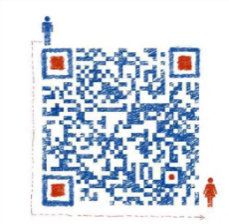 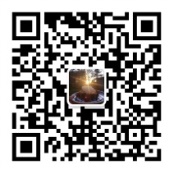 *Please refer to the Chinese version for the contents of enrollment brochures!January -2022